Institutional Review Board Office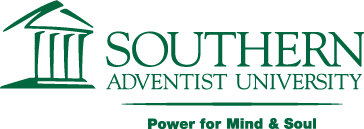                            5071-B Industrial Drive                       Phone: 423.236.2285                              E-mail: irb@southern.edu                                  Web: www.southern.edu/cte Adverse Events FormFor Reporting Adverse Consequences to Humans Participating in ResearchAll forms must be completed, signed, and submitted as single-sided hard copyWhen to Use this Form: The Responsible Project investigator (RPI) should complete and sign this form and submit it with related attachments for any event that falls into either Category A or Category B, below:Category A – Any Serious Adverse Event that Occurs within 48 Hours of Participation in the Research:  Science adverse events are those resulting in death, a life-threatening experience, hospitalization or prolongation of existing hospitalization, a persistent or significant disability or capacity, or a congenital anomaly or birth defect. Every serious adverse event must be reported on this form, even if the event does not appear to be associated with the research protocol. If applicable, also file an FDA Adverse Event Report (at http://www.fda.gov/cder/aers/). In addition, the IRB Office 423.236.2285; irb@southern.edu should be notified within 24 hours of discovery of any serious adverse event.Category B – Any Event for which All Three of the Following are True:(1)   Subject or Risks to Subject or Others Adversely Affected: An event or outcome has occurred that has resulted in harm to the subject, has affected the subject detrimentally, has worsened as a result of their participation, or that has resulted in increased risk to the subject or to others, whether or not the risk has actually resulted in harm (for example, misplacing a subject’s research would constitute an increased risk event that should be reported).(2)   Unexpected Event: The event or outcome was not described as a risk of participation in the research, or, though described as a risk, the event or outcome has occurred with unexpected severity or frequency.(3)   Possibly, Probably, or Definitely Related Event: The event or outcome was definitely related to participation in the research or it’s reasonable to conclude that the event or outcome was related to participation, or it’s possible the event or outcome was related but not enough information is available at this time to assess the likelihood of this possibility.PROJECT TITLE: IRB TRACKING NUMBER:  RESPONSIBLE PROJECT INVESTIGATOR (RPI) FOR SAU:DATE OF EVENT:DATE OF ITS DISCOVERY BY RESEARCH PERSONNEL: REPORT TYPE:  	 Initial     Follow-up on Previously Reported EventRESEARCH SITE: Where was the research activity conducted and where did the incident (or consequent events) occur?RESEARCH PERSONNEL: Who was present when the incident (or consequent events) was (were) discovered?EVENT TYPE	 Category A – Serious Adverse Event Category B – Other Unanticipated Event Adversely Affecting Subject or OthersSUBJECT INFORMATION    Age:                     Male    Female            Known pre-existing condition(s) if any:DESCRIBE THIS EVENT (CHECK ALL THAT APPLY). Life threatening experience			 Psychological harm or injury occurred Required emergency treatment		 Social harm or injury occurred Required transport to hospital		 Economic harm occurred Required hospitalization			 Breach of confidentiality occurred Prolonged current hospitalization		 Risk of psychological, social, or economic harm increased Persistent or significant disability/incapacity	 Risk of confidentiality breach increased Congenital anomaly/birth defect		 Related to this Drug: New diseases or problem			 Related to this Device: Death – underlying or progressive disease	 Related to this Biological: Death – research related			 Other:PROVIDE A BRIEF NARRATIVE OF THE EVENT.DESCRIBE ANY AND ALL STEPS AND ACTIONS TAKEN IN RESPONSE TO THE INCIDENT OR TO RESOLVE THE ISSUE.WHAT WAS SUBJECT’S PARTICIPATION LEVEL AFTER THE EVENT? Subject stopped research participation	 Subject had already completed research Subject continued research participation	 Subject withdrew from further participation Subject continued participation with follow-up only     Investigator withdrew subject from further participation Other:PROGNOSISHAS ANY PREVIOUS RESEARCH THIS TYPE OF EVENT OR OUTCOME?	 Yes   NoIf Yes, describe and reference previous report(s):MARK ONE IN BOTH A AND B TO CATEGORIZE THIS EVEN ACCORDING TO THE RPI’S JUDGMENT:15A.  Expected	     Unexpected			15B.  Serious      Not seriousRELATION TO RESEARCH: In the RPI’s judgment, was there a relationship between the event and the research? Definitely – clearly related to the research Probably – likely related to the research Possibly – may be related to the research but information not yet available to assess the likelihood of this Probably Not – doubtfully related to the research Definitely Not – clearly not related to the researchRELATION TO STATE RISKS: In the RPI’s judgment, are the probability, magnitude, and reversibility of this event consistent with the risk information in the research protocol, IRB application, and informed consent document(s) previously reviewed and approved by the IRB?	 Yes     NoIf Yes, attach copies of the protocol, application, and consent document(s) with relevant sections highlighted.		 Attached      Will FollowREVISIONS NEEDED? In the RPI’s judgment, should the research protocol, application, or consent form(s) be revised?	 Yes     NoIf Yes, complete and attach a Form B Amendment Form and revised materials, as applicable.	 Attached      Will FollowNOTIFICATION OF SUBJECTS AND OTHERS: In the RPI’s judgment, which of the following subject groups, legally authorized representatives, or parents or guardians should be notified? Check all that apply. New subjects					 Currently enrolled subjects Subjects that have completed the research	 None        If any but “None” are marked, complete and attach a Form B Amendment Form and revised consent form(s)	 Attached      Will FollowRE-CONSENT/ASSENT: In the RPI’s judgment, it is necessary to obtain anew the consent or assent of subjects, legally authorized representatives, or parents or guardians who have already given their consent or assent to participation? Yes     NoIf Yes, complete and attach a Form B Amendment Form and revised consent or assent form(s)	 Attached      Will FollowAFFECT ON RESEARCH: In the RPI’s judgment, should the research continue as planned with no changes to the research protocol or consent process? continue with changes to the research protocol or consent process, as previously noted on this form? suspend new subject enrollment until the event is further assessed? be terminated (stopped completely), with all subjects removed from research?REPORTS FILED: To whom has the event been reported? Mark all that apply and attach report(s)INVESTIGATOR ASSURANCE(S): I have reviewed the contents of this form, with attachments, and I certify that the information provided is complete and accurate to the best of my knowledge.	Responsible Principal Investigator 	Date	Investigator	Date	Investigator 	Date	Investigator	DateLast Name:First Name:Academic Degree(s):Academic Degree(s):Dept:Office Address:Office Address:Mail Code:Street Address:City:State:Zip Code:Phone:Fax:E-mail:E-mail:Report Filed WithDate ReportedReport(s) Research sponsor/coordinated site Attached    Will Follow Data monitoring committee Attached    Will Follow Food & Drug Administration (FDA) Attached    Will Follow Office, Human Research Protections (OHRP) Attached    Will Follow Other collaborators Attached    Will Follow Other: Attached    Will Follow